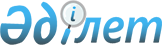 Об утверждении Правил государственной регистрации механических транспортных средств и прицепов к ним Вооруженных Сил Республики КазахстанПриказ Министра обороны Республики Казахстан от 10 февраля 2015 года № 72. Зарегистрирован в Министерстве юстиции Республики Казахстан 13 марта 2015 года № 10432.
      В соответствии с подпунктом 5) статьи 16 Закона Республики Казахстан "О дорожном движении", ПРИКАЗЫВАЮ:
      Сноска. Преамбула - в редакции приказа Министра обороны РК от 28.08.2023 № 828 (вводится в действие по истечении десяти календарных дней после дня его первого официального опубликования).


      1. Утвердить прилагаемые Правила государственной регистрации механических транспортных средств и прицепов к ним Вооруженных Сил Республики Казахстан.
      2. Начальнику Главного управления военной полиции Вооруженных Сил Республики Казахстан:
      1) в установленном законодательством порядке направить настоящий приказ в Министерство юстиции Республики Казахстан для государственной регистрации;
      2) в течение десяти календарных дней после государственной регистрации, приказ направить в периодические печатные издания и в информационно-правовую систему "Әділет" республиканского государственного предприятия на праве хозяйственного ведения "Республиканский центр правовой информации Министерства юстиции Республики Казахстан" для официального опубликования;
      3) после официального опубликования в периодических печатных изданиях приказ разместить на веб-сайте Министерства обороны Республики Казахстан.
      3. Контроль за исполнением приказа возложить на первого заместителя Министра обороны - начальника Генерального штаба Вооруженных Сил Республики Казахстан.
      4. Приказ довести до должностных лиц в части, их касающейся.
      5. Настоящий приказ вводится в действие по истечении десяти календарных дней после дня его первого официального опубликования. Правила
государственной регистрации механических транспортных
средств и прицепов к ним Вооруженных Сил Республики Казахстан
1. Общие положения
      1. Настоящие Правила государственной регистрации механических транспортных средств и прицепов к ним Вооруженных Сил Республики Казахстан (далее - Правила) устанавливают единый порядок регистрации в органах военной полиции Вооруженных Сил Республики Казахстан механических транспортных средств и прицепов к ним воинских частей (учреждений) Вооруженных Сил Республики Казахстан (далее - транспортные средства).
      2. В настоящих Правилах используются следующие понятия:
      1) изменение в государственной регистрации транспортных средств - внесение изменений и дополнений в учетные данные и свидетельство о регистрации транспортного средства при наличии установленных законодательством правовых оснований;
      2) снятие с учета транспортного средства - деятельность органов военной полиции Вооруженных Сил Республики Казахстан (далее - ОВП), направленная на изменение места регистрации транспортного средства в связи с изменением адреса его владельца или прекращением права владения;
      3) государственная регистрация транспортного средства - процедура допуска транспортного средства к участию в дорожном движении, осуществляемая ОВП после проверки соответствия документов законодательству Республики Казахстан, сверки идентификационных номеров транспортного средства с выдачей свидетельства о регистрации транспортного средства и присвоением государственного регистрационного номерного знака (далее - ГРНЗ);
      4) свидетельство о регистрации транспортного средства (далее - СРТС) - документ, подтверждающий допуск транспортного средства к участию в дорожном движении;
      5) владелец транспортного средства - воинская часть (учреждение) Вооруженных Сил Республики Казахстан, владеющая транспортным средством на правах собственности, хозяйственного ведения или оперативного управления либо на любом другом законном основании;
      6) идентификационный номер транспортного средства - индивидуальный серийный номер транспортного средства, выраженный в виде последовательных буквенно-цифровых символов, присвоенный производителем транспортного средства, позволяющий произвести идентификацию транспортного средства;
      7) механическое транспортное средство – самоходное дорожное транспортное средство, приводимое в движение двигателем, за исключением мопедов, электрических самокатов, малых электрических транспортных средств и рельсовых транспортных средств. Понятие распространяется также на тракторы и самоходные машины;
      8) ГРНЗ - изделие, являющееся собственностью государства и содержащее индивидуальное буквенно-цифровое обозначение, присваиваемое транспортному средству и изготовленное в соответствии с требованиями национального стандарта. Данное понятие распространяется на ГРНЗ "Транзит";
      9) номерной агрегат - двигатель, кузов, шасси, рама, кабина транспортного средства;
      10) регистрационные действия - действия ОВП в пределах своей компетенции по регистрации транспортных средств, снятию их с учета, внесению изменений в государственной регистрации транспортных средств, сверке номеров агрегатов с документами, подтверждающими приобретение, пользование, отчуждение или выбраковку транспортных средств.
      Сноска. Пункт 2 с изменением, внесенным приказом Министра обороны РК от 28.08.2023 № 828 (вводится в действие по истечении десяти календарных дней после дня его первого официального опубликования).


      3. Транспортные средства представляются в ОВП:
      1) для регистрации - в течение срока действия ГРНЗ "Транзит" или в течение пяти календарных дней после получения транспортного средства;
      2) для снятия с учета - в течение пяти календарных дней после отчуждения (передачи) транспортного средства;
      3) для внесения изменений в СРТС - в течение пяти календарных дней после замены номерных агрегатов или возникновения иных обстоятельств, требующих внесения изменений в СРТС.
      4. В сроки, указанные в подпункте 1) пункта 3 настоящих Правил, разрешается эксплуатировать транспортное средство только для следования в ОВП с целью предоставления его к осмотру перед производством регистрации транспортного средства, а также при следовании для устранения неисправностей, выявленных в ходе осмотра транспортного средства при наличии акта осмотра транспортного средства, по форме согласно приложению 1 к настоящим Правилам (далее - акт осмотра). 2. Порядок государственной регистрации
механических транспортных средств и прицепов к ним
Вооруженных Сил Республики Казахстан
      5. При регистрации транспортное средство представляется в ОВП для осмотра с целью сверки соответствия номерных агрегатов учетным документам.
      6. В процессе визуального осмотра транспортного средства ОВП осуществляется проверка:
      1) безопасности конструкции регистрируемого транспортного средства;
      2) подлинности номеров агрегатов и ГРНЗ (выявление скрытых, подложных или измененных какими-либо иными способами номерных агрегатов, а также ГРНЗ) и их соответствия данным, указанным в документах на транспортное средство;
      3) транспортных средств оперативных и специальных служб, соответствующих требованиям нанесения цветографических схем, опознавательных знаков, надписей, специальных световых и звуковых сигналов.
      7. Результаты осмотра транспортного средства отражаются в акте осмотра и заверяются подписью должностного лица, проводившего осмотр с указанием его фамилии и даты. Срок действия акта осмотра составляет двадцать календарных дней.
      8. При наличии обстоятельств, препятствующих представлению транспортного средства на осмотр в ОВП для регистрации, допускается представление акта осмотра, составленного по месту фактического нахождения транспортного средства, заверенного подписью и печатью военнослужащего ОВП. Срок действия акта осмотра составляет двадцать календарных дней.
      Сноска. Пункт 8 - в редакции приказа Министра обороны РК от 28.08.2023 № 828 (вводится в действие по истечении десяти календарных дней после дня его первого официального опубликования).


      9. Для совершения регистрационных действий владельцами транспортных средств представляются в ОВП следующие документы:
      1) заявка, по форме согласно приложению 2 к настоящим Правилам;
      2) документы на транспортное средство или номерной агрегат, подтверждающие право собственности, хозяйственного ведения или оперативного управления (наряд, по форме согласно приложению 3 к настоящим Правилам);
      3) выписка из приказа командира воинской части (начальника учреждения) о вводе транспортного средства в строй, определении группы эксплуатации, закреплении ГРНЗ и водителя, заверенная печатью;
      4) акт осмотра;
      5) документы, подтверждающие списание, разбраковку и утилизацию транспортного средства;
      6) документы, подтверждающие отчуждение (передачу) транспортного средства;
      7) документы, подтверждающие переоборудование транспортного средства;
      8) паспорт (формуляр) либо иной документ, подтверждающий постановку транспортного средства на учет в воинских частях (учреждениях) Министерства обороны Республики Казахстан ответственных за эксплуатацию и обеспечение вооружением и военной техникой (после регистрации - возвращается владельцу);
      9) сертификат завода-изготовителя или предприятия, установившего специальное (или специализированное) оборудование на транспортное средство в пределах Республики Казахстан, или соответствующие таможенные документы на ввезенное оборудование, сертификат соответствия;
      10) оригинал СРТС (при внесении изменений в СРТС или снятии транспортного средства с учета).
      10. Для регистрации транспортного средства владельцы предоставляют в ОВП документы, указанные в подпунктах 1), 2), 3), 4), 8) пункта 9 настоящих Правил.
      11. При регистрации опытного образца транспортного средства, проходящего испытание, выдается СРТС, в котором проставляется отметка "Испытание". Основанием для регистрации опытного образца транспортного средства является экспертное заключение предприятия-изготовителя о соответствии транспортного средства требованиям безопасности и допуске к испытанию.
      СРТС на опытный образец транспортного средства выдается на срок не более одного года и по окончании испытания сдается в ОВП, зарегистрировавший его.
      12. При обнаружении признаков подделки представленных документов, ГРНЗ, изменения заводской маркировки, несоответствия номерных агрегатов представленным документам или регистрационным данным, а также при наличии сведений о нахождении транспортного средства (номерных агрегатов) или представленных документов в розыске, военнослужащим ОВП транспортные средства задерживаются, а документы передаются в соответствующие органы уголовного преследования.
      Производство регистрационных действий в этих случаях откладывается до принятия процессуального решения.
      Сноска. Пункт 12 - в редакции приказа Министра обороны РК от 28.08.2023 № 828 (вводится в действие по истечении десяти календарных дней после дня его первого официального опубликования).


      13. Агрегаты со спиленными, перебитыми и заваренными номерами регистрации не подлежат.
      14. Не принимается к регистрации транспортное средство, собранное из запасных частей и агрегатов выбракованных транспортных средств или переоборудованных с нарушением технических регламентов.
      15. На зарегистрированные транспортные средства выдаются СРТС, по форме согласно приложению 4 к настоящим Правилам, и присваиваются ГРНЗ соответствующих типов.
      На автомобили и автобусы выдается по два, а на мототранспортные средства, тракторы и прицепы - по одному ГРНЗ.
      16. На транспортные средства, доставляемые своим ходом к новому месту регистрации, ОВП выдаются для разового использования ГРНЗ "Транзит".
      При выдаче ГРНЗ "Транзит" в документах, подтверждающих принадлежность транспортного средства, делаются отметки с указанием серии, номера, даты выдачи и срока действия ГРНЗ "Транзит".
      Срок действия ГРНЗ "Транзит" десять календарных дней со дня выдачи, они действительны только при перегоне транспортных средств к месту регистрации.
      При регистрации транспортных средств ГРНЗ "Транзит" изымаются и уничтожаются ОВП по истечении одного года с составлением акта об уничтожении (произвольной формы).
      17. Взамен утраченного или пришедшего в негодность СРТС и ГРНЗ ОВП выдается дубликат. Основанием на выдачу дубликата является заявка на выдачу дубликата СРТС и/или ГРНЗ, направленная владельцем в ОВП, с приложением копий материалов служебного расследования и выписки из приказа командира воинской части (начальника учреждения) по факту утраты или приведения в негодность СРТС и ГРНЗ.
      18. При утрате или приведении в негодность СРТС, снятого с учета, ОВП направляются запросы по месту прежней регистрации данного транспортного средства. Срок исполнения запросов ОВП не должен превышать пять рабочих дней со дня их поступления.
      19. Утвержденные или приведенные в негодность СРТС и ГРНЗ, взамен которых были выданы дубликаты, считаются недействительными и при их обнаружении уничтожаются ОВП с составлением акта об уничтожении (произвольной формы).
      20. Не производится регистрация и изменение в регистрации транспортных средств:
      1) не состоящих на учете в воинских частях (учреждениях) Министерства обороны Республики Казахстан, ответственных за эксплуатацию и обеспечение вооружением и военной техникой;
      2) самостоятельно изготовленных или переоборудованных;
      3) в случаях, предусмотренных пунктами 12-14 настоящих Правил.
      21. Отказ в производстве регистрационных действий оформляется ОВП в срок до трех рабочих дней, в письменной форме, с указанием причин отказа.
      22. При регистрации ОВП совершают в срок до трех рабочих дней следующие действия:
      1) проводят осмотр регистрируемых транспортных средств;
      2) регистрируют транспортные средства и выдают СРТС;
      3) производят изменение в регистрации транспортных средств;
      4) снимают с учета транспортные средства;
      5) выдают ГРНЗ "Транзит";
      6) выдают дубликат СРТС;
      7) выдают акт осмотра;
      8) согласовывают акты технического состояния и иные документы на высвободившиеся агрегаты транспортных средств, зарегистрированных в ОВП, и подлежащих списанию или замене.
      23. При регистрации транспортных средств, внесении изменений в СРТС, снятии с учета транспортных средств все необходимые данные о них заносятся в книгу и/или в электронную базу учета транспортных средств, зарегистрированных в ОВП.
      24. Сведения о совершенных регистрационных действиях, владельцах транспортных средств, а также документы (копии документов), послужившие основанием для совершения регистрационных действий, на основании письменного запроса выдаются судам, органам прокуратуры, следствия, дознания, в связи с находящимися в их производстве уголовными, гражданскими делами, делами об административных правонарушениях, судебным исполнителям, в связи с осуществлением ими функций по исполнению судебных актов или актов других органов, а также налоговым, таможенным и другим органам и лицам в случаях и порядке, предусмотренных законодательством Республики Казахстан. 3. Внесение изменений в свидетельство
о регистрации транспортных средств
      25. Внесение изменений в СРТС, выдача дубликатов СРТС взамен утраченных или пришедших в негодность, производится по месту регистрации транспортных средств.
      26. Внесение изменений в СРТС производится ОВП в случаях:
      1) замены номерных агрегатов;
      2) замены ГРНЗ;
      3) изменения цвета кузова;
      4) переоборудования или установки специального оборудования и иных подобных изменений.
      27. Для внесения изменений в СРТС владельцы транспортных средств представляют в ОВП документы, указанные в подпунктах 1), 2), 3), 4), 7), 8), 9), 10) пункта 9 настоящих Правил.
      28. При внесении изменений в СРТС производится его замена.
      29. В случае замены кузова легкового автомобиля или автобуса, шасси грузового автомобиля, в том числе на другую модель (модификацию), в СРТС ставятся прежние год выпуска, марка, модель транспортного средства. В графе СРТС "Особые отметки" производится запись "Замена кузова" с указанием даты соответствующего изменения.
      30. При внесении изменений в СРТС в графе СРТС "Особые отметки" указываются серия и номер прежнего СРТС, а также основание произведенного изменения. 4. Снятие с учета транспортных средств
      31. Транспортные средства снимаются с учета в ОВП в случаях:
      1) передачи транспортного средства в другие воинские части (учреждения);
      2) ликвидации или передислокации воинской части (учреждения);
      3) утилизации (выбраковки, списания) транспортных средств;
      4) возникновения иных оснований для изменения места регистрации.
      32. Для снятия с учета транспортного средства их владельцы представляют в ОВП документы, указанные в подпунктах 1), 4), 5), 6), 8), 10) пункта 9 настоящих Правил.
      33. Снятие с учета транспортных средств осуществляется ОВП в срок не более трех рабочих дней.
      34. В СРТС производятся записи, соответствующие обстоятельствам снятия с учета транспортного средства.
      35. При снятии с учета транспортных средств, ГРНЗ остаются в воинских частях, за исключением случаев ликвидации воинских частей (учреждений).
      36. В случаях ликвидации воинских частей (учреждений) ГРНЗ сдаются в ОВП при снятии транспортного средства с учета.
      37. Допускается снятие транспортных средств с учета без их представления на осмотр по месту регистрации при условии представления владельцем акта осмотра, выданного ОВП по месту фактического нахождения транспортного средства.
      38. При отсутствии СРТС владельцем представляются материалы служебного расследования с указанием обстоятельств их утраты. Транспортные средства снимаются с учета без выдачи дубликата СРТС.
      39. Снятие с учета транспортного средства, угнанного и/или похищенного и не возвращенного владельцу, производится на основании его заявки и документа, выданного соответствующим органом уголовного преследования, о том, что транспортное средство находится в розыске. В случае возвращения разыскиваемого транспортного средства владельцу, регистрация производится на основании заявки и акта осмотра. Акт № ____ осмотра транспортного средства "___"___________ 20__ г.
      Сноска. Приложение 1 - в редакции приказа Министра обороны РК от 28.08.2023 № 828 (вводится в действие по истечении десяти календарных дней после дня его первого официального опубликования).
      Государственный регистрационный номерной знак _______________________
      Идентификационный номер (VIN) ______________________________________
      Марка, модель _______________________________________________________
      Тип ТС _____________________________________________________________
      Вид ТС ______________________ Категория ТС __________________________
      Год выпуска ________________ номер шасси (рамы) ______________________
      Номер кузова ________________________________________________________
      Номер двигателя _____________________________________________________
      Цвет ________________________________________________________________
      Серия ________ № ____________________________________________________                                                         (регистрационный документ)
      Серия _______ № _________                    (паспорт (формуляр)
      Принадлежит ________________________________________________________                                                             (войсковая часть, учреждение)
      Должностное лицо, представляющее транспортное средство на проверку _____
      ____________________________________________________________________                     (должность, воинское звание, фамилия, имя, отчество (при его наличии)
      Осмотр проведен уполномоченным военнослужащим военной полиции_______
      ____________________________________________________________________   (должность, воинское звание, фамилия, имя, отчество (при его наличии) военнослужащего,   проводившего осмотр)
      Обнаружены технические неисправности_________________________________
      ____________________________________________________________________
      В конструкцию автомобиля внесены изменения:___________________________
      ____________________________________________________________________
      Заключение о техническом состоянии транспортного средства:______________
      ____________________________________________________________________                                           (подпись военнослужащего, проводившего осмотр)
      М.П.
      Форма            
                                                 Начальнику Отдела военной
      полиции _________ гарнизона
      Угловой штамп
      воинской части
      (учреждения)
      Заявка
      В соответствии с требованиями приказа Министра обороны
      Республики Казахстан от "__"_________ 2015 года "Об утверждении
      Правил государственной регистрации механических транспортных средств
      и прицепов к ним Вооруженных Сил Республики Казахстан" прошу Вас
      _____________________________________________________________________
      (провести государственную регистрацию механических транспортных средств, внести
      изменения в свидетельство о регистрации транспортных средств, снять с учета
                    транспортные средства - выбрать необходимые действия)
      принадлежащих ______________________________________________________.
      (владелец транспортного средства)
      ____________________________________
      ____________________________________
                    (должность, воинское звание, фамилия, имя, отчество
                  (при его наличии) лица, уполномоченного на подачу заявки)
      Форма            
      Действителен по "__"_________ 20__ года
      НАРЯД
      ___________________________     ______________________________
      ___________________________     ______________________________
         (должность, воинское звание,     (должность, воинское звание,
          фамилия, имя, отчество (при       фамилия, имя, отчество (при
               его наличии) лица,                 его наличии) лица,
        уполномоченного на подписание)     уполномоченного на подписание)
      м.п.
      Выдал (сдал) _______________________________________________________
                      (подпись, фамилия, имя, отчество (при его наличии)
      Получил (принял) ___________________________________________________
                         (подпись, фамилия, имя, отчество (при его наличии)
      Форма            
                       Свидетельство о регистрации транспортного средства
					© 2012. РГП на ПХВ «Институт законодательства и правовой информации Республики Казахстан» Министерства юстиции Республики Казахстан
				
Министр обороны
Республики Казахстан
И. ТасмагамбетовУтверждены
приказом Министра обороны
Республики Казахстан
от 10 февраля 2015 года № 72Приложение 1
к Правилам государственной
регистрации механических
транспортных средств и
прицепов к ним Вооруженных
Сил Республики КазахстанФормаПриложение 2
к Правилам государственной
регистрации механических транспортных
средств и прицепов к ним Вооруженных
Сил Республики КазахстанПриложение 3
к Правилам государственной
регистрации механических транспортных
средств и прицепов к ним Вооруженных
Сил Республики Казахстан
Регистрационный
№
№
документа
Дата
документа
Основание (цель)
операции
Орган
управления
Грузоотправитель
Грузополучатель
Вид
транспорта
№
транспорта
№ транспортного
документа
№
п\п
Наименование материальных средств
Код номенклатуры
Единица измерения
Категория
Выдать
Выдано
№ шасси
№ двигателя
Примечание
1
2
3
4
5
6
7
8
9
10Приложение 4
к Правилам государственной
регистрации механических транспортных
средств и прицепов к ним Вооруженных
Сил Республики Казахстан